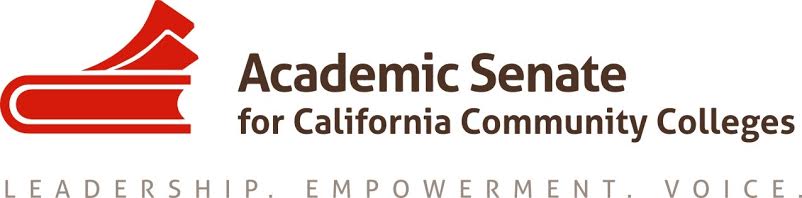 55th SESSION RESOLUTIONSSpring PlenaryFOR DISCUSSION AT AREA MEETINGS, MARCH 27 & 28, 2020Disclaimer: The enclosed resolutions do not reflect the position of the Academic Senate for California Community Colleges, its Executive Committee, or standing committees. They are presented for the purpose of discussion by the field, and to be debated and voted on by academic senate delegates at the Plenary Session on April 18, 2020.Resolutions Committee 2019-20Geoffrey Dyer, ASCCC Area A Representative (Chair)Julie Clark, Merced College, Area ANathaniel Donahue, ASCCC At-Large Representative, Area CMaria Figueroa, Mira Costa College, Area DEric Narveson, Evergreen Valley College, Area BRESOLUTIONS PROCESSIn order to ensure that deliberations are organized, effective, and meaningful, the Academic Senate uses the following resolution procedure:Pre-session resolutions are developed by the Executive Committee (through its committees) and submitted to the pre-session Area Meetings for review.Amendments and new pre-session resolutions are generated in the Area Meetings.The Resolutions Committee meets to review all pre-session resolutions and combine, re-word, append, or render moot these resolutions as necessary.Members of the Senate meet during the session in topic breakouts and give thoughtful consideration to the need for new resolutions and/or amendments.After all Session presentations are finished each day, members meet during the resolutions breakouts to discuss the need for new resolutions and/or amendments. Each resolution or amendment must be submitted to the Resolutions Chair before the posted deadlines each day. There are also Area meetings at the Session for discussing, writing, or amending resolutions.New resolutions submitted on the second day of session are held to the next session unless the resolution is declared urgent by the Executive Committee.The Resolutions Committee meets again to review all resolutions and amendments and to combine, re-word, append, or render moot the resolutions as necessary.The resolutions are debated and voted upon in the general sessions on the last day of the Plenary Session by the delegates.All appendices are available on the ASCCC website.Prior to plenary session, it is each attendee’s responsibility to read the following documents:Senate Delegate Roles and Responsibilities (link in Local Senates Handbook or click here)Resolution Procedures (Part II in Resolutions Handbook)Resolution Writing and General Advice (Part III in Resolutions Handbook)New delegates are strongly encouraged to attend the New Delegate Orientation on Thursday morning prior to the first breakout session.CONSENT CALENDARThe resolutions that have been placed on the Consent Calendar 1) were believed to be noncontroversial, 2) do not potentially reverse a previous position, and 3) do not compete with another proposed resolution. Resolutions that meet these criteria and any subsequent clarifying amendments have been included on the Consent Calendar. To remove a resolution from the Consent Calendar, please see the Consent Calendar section of the Resolutions Procedures for the Plenary Session.Consent Calendar resolutions and amendments are marked with an *.Resolutions and amendments submitted on Thursday are marked with a +.Resolutions and amendments submitted on Friday are marked with a #.*1.01	S20 Adopt Updated ASCCC Vision, Mission, and Values Statements*3.01	S20 Support The Anti-Racism Pledge*3.02	S20 Anti-Racism in California Community Colleges—An Academic Senate Paper*3.03	S20 Recommendation to Update Title 5 Language for Minimum Qualifications *9.01	S20 Recommendations for the Implementation of a No-Cost Designation in Course Schedules*10.01	S20 Disciplines List—Registered Behavior Technician *10.02	S20 Update the Paper Equivalence to the Minimum QualificationsTABLE OF CONTENTS1.0 ACADEMIC SENATE	1*1.01	S20 Adopt Updated ASCCC Vision, Mission, and Values Statements	13.0 DIVERSITY AND EQUITY	1*3.01	S20 Support The Anti-Racism Pledge	1*3.02	S20 Anti-Racism in California Community Colleges—An Academic Senate Paper       	2*3.03	S20 Recommendation to Update Title 5 Language for Minimum Qualifications	29.0 CURRICULUM	3*9.01	S20 Recommendations for the Implementation of a No-Cost Designation in Course Schedules	310.0 DISCIPLINES LIST	4*10.01	S20 Disciplines List—Registered Behavior Technician	4*10.02	S20 Update the Paper Equivalence to the Minimum Qualifications	51.0 ACADEMIC SENATE*1.01	S20 Adopt Updated ASCCC Vision, Mission, and Values StatementsWhereas, The Academic Senate for California Community Colleges does not have a vision statement, its mission statement was created and adopted by delegates in spring 2005 (Resolution 1.03 S05) and has remained unchanged since, and its values statements were created by the Executive Committee in response to Resolution 1.02 F08 and adopted by delegates in fall 2009 (Resolution 1.02 F09);Whereas, While the current mission and values statements remain relevant, they inadequately communicate the importance of diverse faculty representation and perspectives and inadequately emphasize student success; andWhereas, Input was solicited in breakouts at plenaries in fall 2018, spring 2019, and fall 2019, and participant feedback significantly shaped the draft considered by the Executive Committee and proposed for adoption by delegates;Resolved, The Academic Senate for California Community Colleges adopt the vision statement and updated mission and values statements.Contact: ASCCC Executive Committee3.0 DIVERSITY AND EQUITY*3.01	S20 Support The Anti-Racism PledgeWhereas, The Academic Senate for California Community Colleges adopted at the Fall Plenary of 2019 resolution 3.02 F19, Support Infusing Anti-Racism/No Hate Education in Community Colleges; andWhereas, The resolution established a commitment for the Academic Senate for California Community Colleges to “take steps to not only strive for a greater knowledge about and the celebration of diversity, but also to support deeper training that reveals the inherent racism embedded in societal institutions, including the educational system, and asks individuals to examine their personal role in the support of racist structures and the commitment to work to dismantle structural racism”; Resolved, That the Academic Senate for California Community Colleges distribute “The Anti-Racism Pledge”; Resolved, That the Academic Senate for California Community Colleges ask faculty and other stakeholders to examine their personal role and commit to dismantle structural racism by signing “The Anti-Racism Pledge”; andResolved, That the Academic Senate for California Community Colleges, in order to work toward ending institutional discrimination, provide deeper training that reveals and addresses the inherent racism embedded in societal and educational institutions to faculty by spring of 2021. Contact:  Karla Kirk, Equity and Diversity Action Committee *3.02	S20 Anti-Racism in California Community Colleges—An Academic Senate PaperWhereas, The Academic Senate for California Community Colleges adopted at the Fall Plenary of 2019 resolution 3.02 F19, Support Infusing Anti-Racism/No Hate Education in Community Colleges; andWhereas, Understanding of the history of discriminatory laws and racial diversification in the California Community Colleges system would inform current faculty diversification efforts;  Resolved, That the Academic Senate for California Community Colleges develop a position paper titled Anti-Racism in California Community Colleges—An Academic Senate Paper for consideration and adoption at the Spring 2021 Plenary Session. Contact: Darcie McClelland, Equity and Diversity Action Committee *3.03	S20 Recommendation to Update Title 5 Language for Minimum QualificationsWhereas, The Academic Senate for California Community Colleges adopted a new inclusivity statement in fall 2019—Resolution 3.03 F19, Replacing the Academic Senate for California Community Colleges Inclusivity Statement—that aligns with the Board of Governor’s Diversity, Equity, and Inclusion Statement;Whereas, The paper Equity Driven Systems: Student Equity and Achievement in the California Community Colleges, adopted through Resolution 3.04 F19, calls for the Academic Senate for California Community Colleges and local academic senates to move beyond individual actions to transformational system change addressing policies and procedures;Whereas, Title 5, § 53024.1 acknowledges that “establishing and maintaining a richly diverse workforce is an on-going process that requires continued institutionalized effort”; andWhereas, Title 5, § 53022 defines the minimum qualifications for all faculty positions and requires all faculty applicants to demonstrate “a sensitivity to and understanding of the diverse academic, socioeconomic, cultural, disability, gender identity, sexual orientation, and ethnic backgrounds of community college students”;Resolved, That the Academic Senate for California Community Colleges work with the California Community Colleges Chancellor’s Office to recommend changes for consideration regarding the minimum qualifications that may include an update to the Title 5, §53022 language to exhibit and reflect the demonstration of cultural humility, cultural responsiveness, and equity-mindedness that transcend “sensitivity” and further define the knowledge, skills, and behaviors in the second minimum qualification for faculty positions.Contact: Luke Lara, Faculty Leadership Development Committee9.0 CURRICULUM*9.01	S20 Recommendations for the Implementation of a No-Cost Designation in Course SchedulesWhereas, Resolution 13.01 S19 asked that the “Academic Senate for California Community Colleges develop suggested guidelines, policies, and practices for implementation of SB 1359 (Block, 2016) no later than Spring of 2020”;Whereas, Most California community colleges have overcome the technical challenges associated with implementing a “no-cost” designation in their online course schedules and are now seeking to perfect this implementation by ensuring consistency in the criteria used to determine which sections are marked with this designation and establishing procedures to ensure that no qualifying sections are missed;Whereas, The details of the legislation—i.e., the requirement that sections marked with the no-cost designation be those “that exclusively use digital course materials”—are inconsistent with how “zero textbook cost” had been defined by the California Community Colleges Chancellor’s Office and do not address how courses that have never required a text, as documented in the course outline of record, should be treated; andWhereas, Consistency and transparency across colleges is beneficial to students, faculty, and anyone with an interest in assessing the impact of efforts to reduce textbook costs;Resolved, That the Academic Senate for California Community Colleges recommend that colleges implement both of the following:1.    a no-cost designation for course sections that require a text but no-cost is passed on to students and2.    a separate designation to recognize those courses that do not require a text and, consequently, have no associated costs for instructional resources;Resolved, That the Academic Senate for California Community Colleges recommend that the no-cost designation be used to recognize those sections that use digital resources (consistent with SB 1359[Block, 2016]) and those sections that require a text yet are “no-cost” due to something other than a digital alternative;Resolved, That the Academic Senate for California Community Colleges recommend integration of identification of a course section as being no-cost into the existing textbook selection process; andResolved, That the Academic Senate for California Community Colleges provide additional guidance and resources related to SB 1359 (Block, 2016) no later than the Fall 2020 Plenary.Contact: Michelle Pilati, Faculty Coordinator, ASCCC Open Educational Resources Initiative10.0 DISCIPLINES LIST*10.01	S20 Disciplines List—Registered Behavior Technician Whereas, Oral and written testimony given through the consultation process used for the review of Minimum Qualifications for Faculty and Administrators in California Community Colleges, also known as the Disciplines List, supported the following addition of the Registered Behavior Technician discipline:Master's in behavior analysis, education, or psychologyORthe equivalentANDcertification as a Board-Certified Behavior Analyst (BCBA) as set by the Behavior Analyst Certification Board (BACB); andWhereas, The Executive Committee of the Academic Senate for California Community Colleges has reviewed the proposal and deemed that the process outlined in the Disciplines List Revision Handbook was followed;Resolved, That the Academic Senate for California Community Colleges recommend that the California Community Colleges Board of Governors adopt the proposed addition to the Disciplines List for Registered Behavior Technician.Contact: Angela Echeverri, Standards & Practices Committee  *10.02	S20 Update the Paper Equivalence to the Minimum QualificationsWhereas, In 2014, a longitudinal study of a California community college reported that “underrepresented minority students” were more likely to complete courses and more likely to complete with a grade of B or higher in sections taught by an “underrepresented instructor”;Whereas, The California Community Colleges Student Success Scorecard reports that in 2017 the gulf in completion rates for degree, certificate, or transfer within six years of entering community college was 30.1 percentage points between the group with the highest completion rate and the group with the lowest rate;Whereas, The 2016 Academic Senate for California Community Colleges 2016 paper Equivalence to the Minimum Qualifications concludes that “Faculty equivalency to the minimum qualifications should be an uncommon occurrence, but it is an important mechanism to ensure a diverse group of qualified applicants is considered to engage and enhance student learning,” and at some districts equivalence is seldom or never granted or is framed in a manner that discourages applicants who might demonstrate equivalence from applying, despite the mention of equivalence in California Education Code § 87359; andWhereas, The Career Technical Education Faculty Minimum Qualifications Toolkit (2019) provides means to document equivalence to the associate’s degree and is intended “to maximize the flexibility currently allowed in the use of equivalency, thus creating a deep, diverse, and qualified pool of industry-expert candidates”;Resolved, That the Academic Senate for California Community Colleges revise and update the paper Equivalence to the Minimum Qualifications in such a manner as to clarify to the field that equivalence is not only legally permissible but necessary to broadening hiring pools as a means of promoting faculty diversification; andResolved, That the Academic Senate for California Community Colleges revise and update the paper Equivalence to the Minimum Qualifications to align with the Career Technical Education Faculty Minimum Qualifications Toolkit and bring the revised paper to the body for consideration by fall of 2021.Contact: Eric Thompson, Standards & Practices Committee